中国热带农业科学院香料饮料研究所2021年公开招聘工作人员公告作者：人事处 来源：香料饮料研究所 发表时间：2021-02-03 点击：51 【字号: 小　中　大】 打印      中国热带农业科学院香料饮料研究所创建于1957年，隶属于农业农村部中国热带农业科学院，单位占地面积近千亩，是我国专门以热带香辛饮料作物、木本粮食和功能性植物为重点领域，开展基础研究、应用研究、种质资源收集保存与创新利用、重大关键共性技术研究的中央级农业科研机构，现机构建制为副厅级，职工500余人。为贯彻习近平总书记关于打造国家热带农业科学中心重要部署，进一步加强人才队伍建设，决定面向社会公开招聘2021年事业编制工作人员，现将有关招聘事项公告如下：      一、招聘岗位   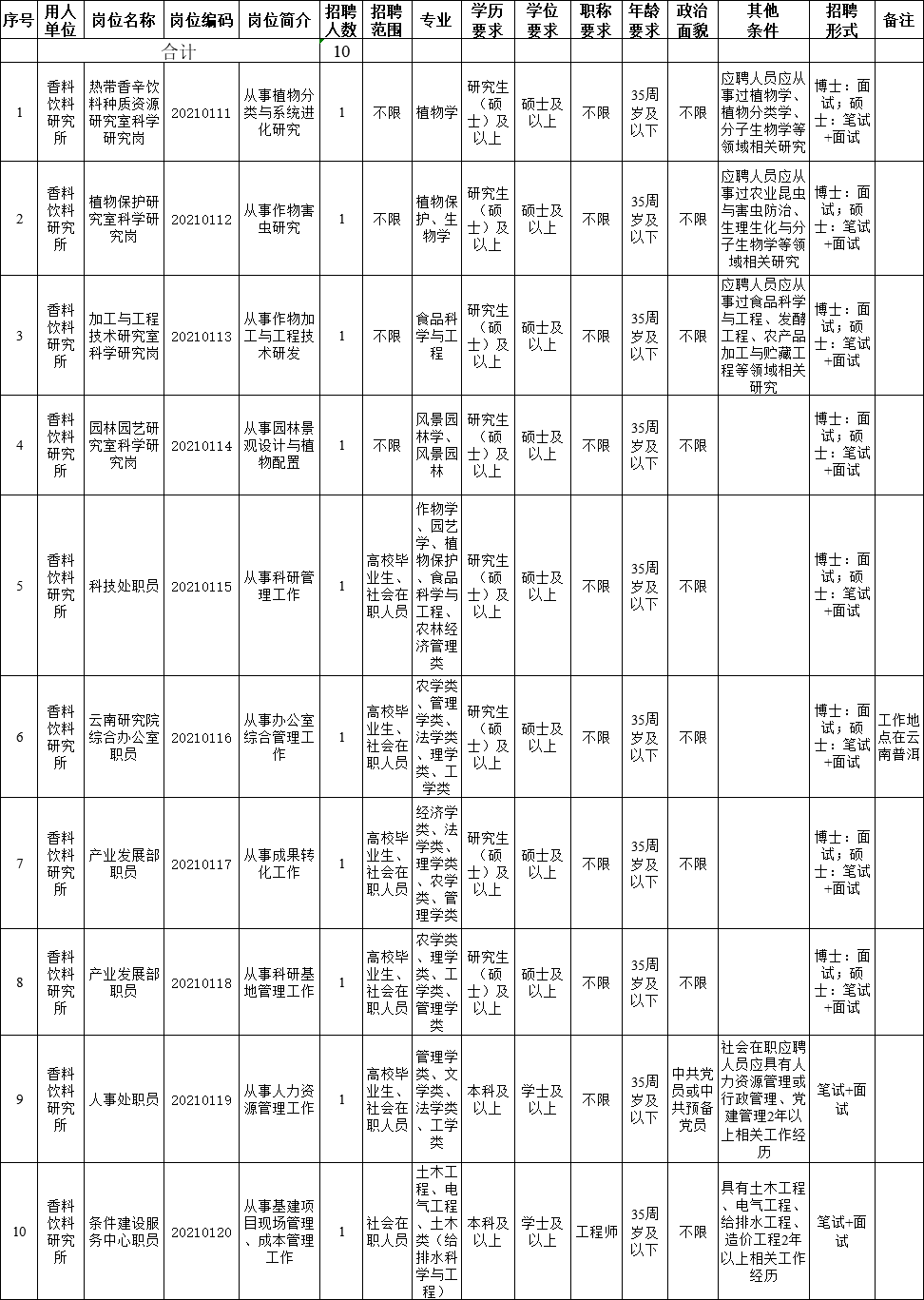 